Share of FEZ residents in the main macroeconomic indicators of the Republic of Belarus(percent)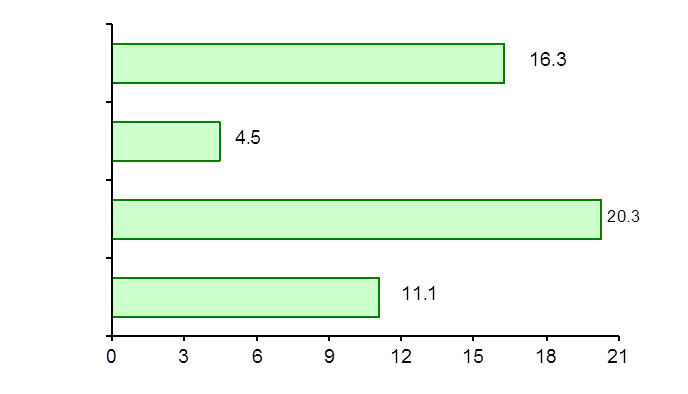 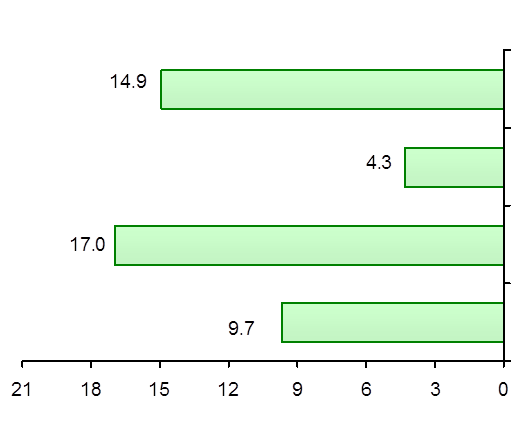 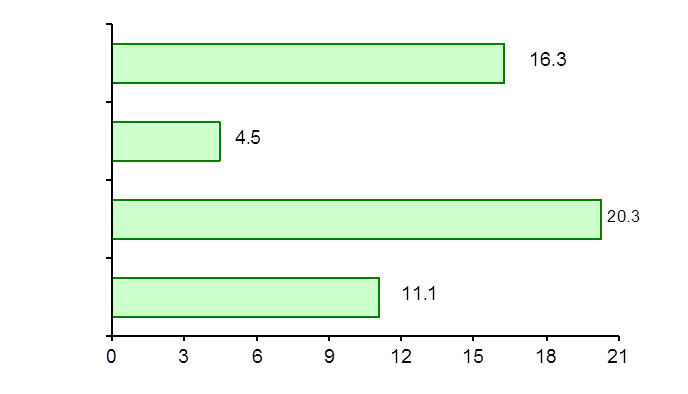 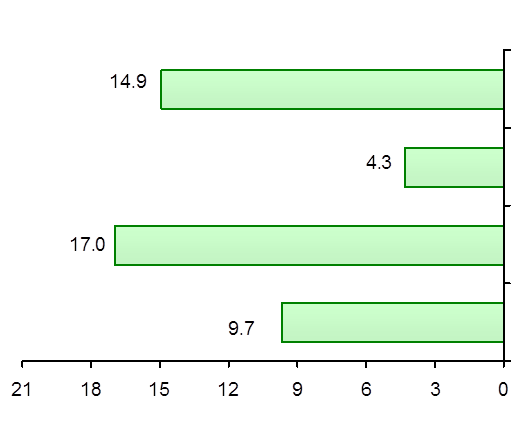 